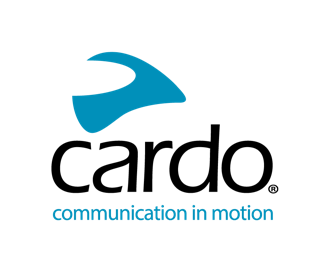 Cardo Systems abbatte le barriere con il nuovo aggiornamento software, offrendo agli utenti Cardo la libertà di connettersi con tutti i principali comunicatori BluetoothCardo Systems, leader mondiale nei sistemi di comunicazione wireless per motociclisti è lieto di presentare il nuovo aggiornamento software per la connettività Bluetooth intersettoriale. Con quest'ultima versione del software, connettersi con un Bluetooth diverso da Cardo diventa semplice e fluido, come se si trattasse di un altro comunicatore Cardo. La possibilità di colmare il divario tra i diversi brand di comunicatori tramite Bluetooth è un'altra rivoluzionaria innovazione di Cardo che punta alla standardizzazione Bluetooth nell’industria di settore e consentire la comunicazione tra un maggior numero di motociclisti.Ispirato dal lancio di Open Bluetooth Intercom (OBi), Cardo ha commissionato uno studio internazionale indipendente* che ha rivelato l’importanza da parte dei consumatori di poter usufruire di un processo semplice e intuitivo per comunicare con i compagni motociclisti in possesso di un device di diversa marca. Nonostante Cardo Systems offra già una connettività multimarca leader nella categoria attraverso lo standard OBi e sia leader nella tecnologia Mesh,  gli sviluppatori di Cardo hanno raccolto la sfida con l’obiettivo di estendere la connettività ad un numero maggiore di marchi. "La connettività Intercom con altri marchi è stata tra le principali richieste da parte degli intervistati di un recente sondaggio condotto con gli utenti di comunicatori per moto in tutto il mondo.  Quando è stato chiesto cosa si potrebbe fare per migliorare la loro esperienza di comunicazione, questo è stato il suggerimento", ha dichiarato Dan Emodi, Responsabile Marketing di Cardo Systems. "Abbiamo sempre cercato di dare qualcosa in più ai nostri clienti e con questo aggiornamento siamo in grado di offrire maggiore indipendenza ai nostri utenti e amici che utilizzano dispositivi di altri marchi, maggiore scelta, libertà e flessibilità".Con un semplice aggiornamento software Over-The-Air per tutti gli attuali dispositivi Cardo 2023 (escluso il PACKTALK SLIM), dal top di gamma PACKTALK EDGE allo Spirit, il nuovo aggiornamento fornisce una semplice connettività tramite Bluetooth con l'attuale generazione dispositivi di Sena, Midland e Uclear. Tutti gli utenti avranno così la stessa esperienza come se stessero usando la stessa marca di interfono senza il solito fastidio di ricerche complesse, la frustrazione di perdere la connessione telefonica o la necessità di sacrificare la possibilità di ricevere telefonate e le indicazioni del navigatore. L'unica funzione che non è supportata in questa connessione cross-brand è la condivisione della musica, cosa che accade anche tra due diverse generazioni di prodotti Cardo.Gli utenti Cardo possono semplicemente scaricare l'ultima versione del software dalla loro app Cardo Connect Over-The-Air.  Per attivare la funzionalità non ci sarà bisogno di un cavo, così come non sarà necessario premere alcuna combinazione di pulsanti specifica per effettuare il match o connettersi. Man mano che verranno rese disponibili nuove versioni e aggiornamenti, apparirà automaticamente un pop-up nell'app Cardo Connect.*Ricerca tra i consumatori distribuita il 23.04.2023 con 2400 intervistatiCardo SystemsCardo è specializzata nella progettazione, sviluppo, produzione e vendita di sistemi di comunicazione e intrattenimento wireless all'avanguardia per motociclisti. Fin dall'inizio nel 2004, Cardo ha aperto la strada alla stragrande maggioranza delle innovazioni relative ai sistemi di comunicazione Bluetooth per moto e nel 2015 ha anche introdotto il primo protocollo di comunicazione mesh powered al mondo nel mercato motociclistico. I prodotti dell'azienda, ora disponibili in oltre 100 paesi, sono i dispositivi di comunicazione leader a livello mondiale per l'industria motociclistica.Nota per i redattori:E’ possibile organizzare interviste con Dan Emodi, Chief Marketing Officer di Cardo Systems. Si prega di contattare press@cardosystems.media per prenotare uno slot.